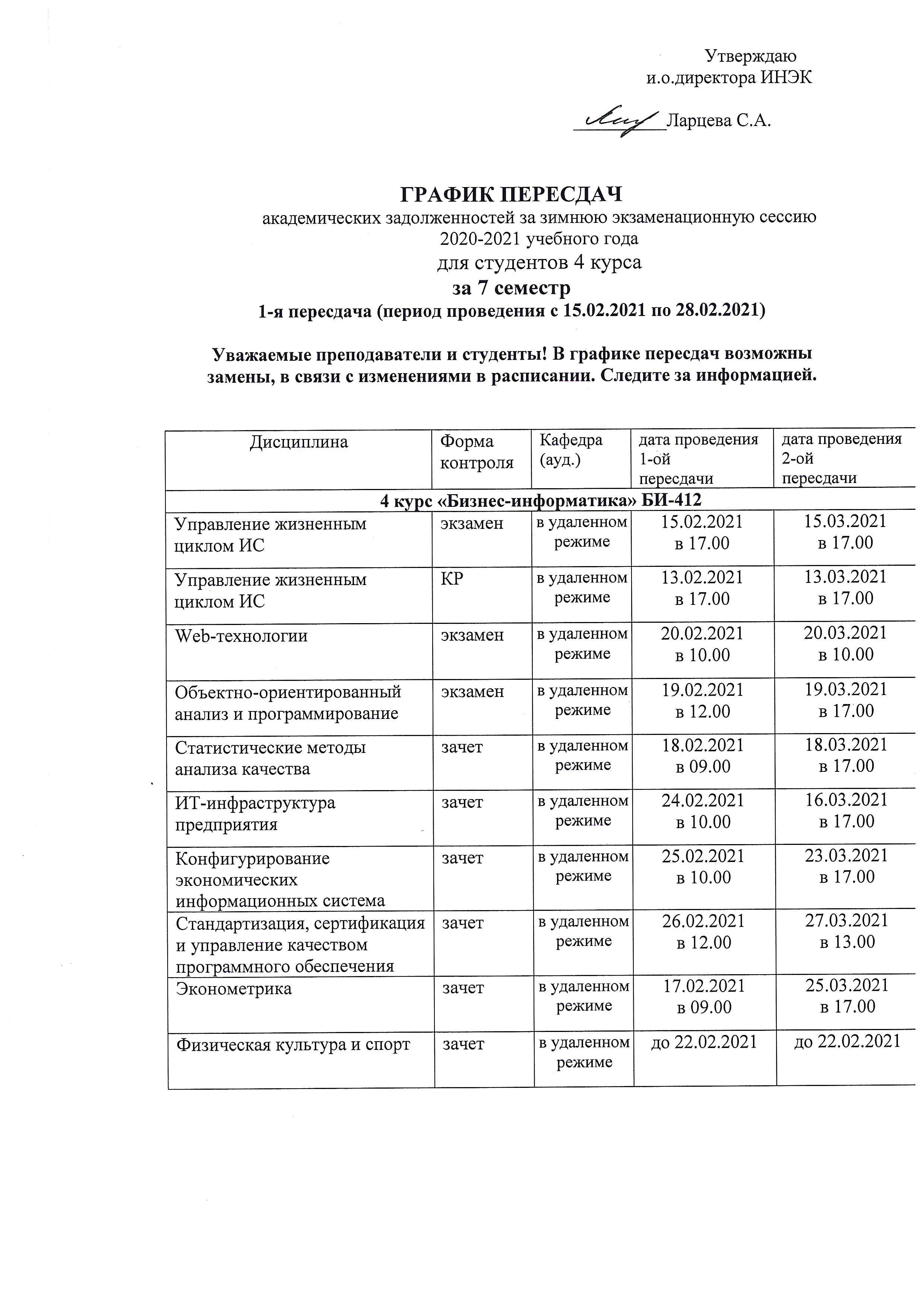 ГРАФИК ПЕРЕСДАЧакадемических задолженностей за зимнюю экзаменационную сессию 2020-2021 учебного года  для студентов 4 курсаза 7 семестр1-я пересдача (период проведения с 15.02.2021 по 28.02.2021)Уважаемые преподаватели и студенты! В графике пересдач возможны замены, в связи с изменениями в расписании. Следите за информацией.ГРАФИК ПЕРЕСДАЧакадемических задолженностей за зимнюю экзаменационную сессию 2020-2021 учебного года  для студентов 4 курсаза 7 семестр1-я пересдача (период проведения с 15.02.2021 по 28.02.2021)Уважаемые преподаватели и студенты! В графике пересдач возможны замены, в связи с изменениями в расписании. Следите за информацией.ГРАФИК ПЕРЕСДАЧакадемических задолженностей за зимнюю экзаменационную сессию 2020-2021 учебного года  для студентов 4 курсаза 7 семестр1-я пересдача (период проведения с 15.02.2021 по 28.02.2021)Уважаемые преподаватели и студенты! В графике пересдач возможны замены, в связи с изменениями в расписании. Следите за информацией.ГРАФИК ПЕРЕСДАЧакадемических задолженностей за зимнюю экзаменационную сессию 2020-2021 учебного года  для студентов 4 курсаза 7 семестр1-я пересдача (период проведения с 15.02.2021 по 28.02.2021)Уважаемые преподаватели и студенты! В графике пересдач возможны замены, в связи с изменениями в расписании. Следите за информацией.ГРАФИК ПЕРЕСДАЧакадемических задолженностей за зимнюю экзаменационную сессию 2020-2021 учебного года  для студентов 4 курсаза 7 семестр1-я пересдача (период проведения с 15.02.2021 по 28.02.2021)Уважаемые преподаватели и студенты! В графике пересдач возможны замены, в связи с изменениями в расписании. Следите за информацией.ГРАФИК ПЕРЕСДАЧакадемических задолженностей за зимнюю экзаменационную сессию 2020-2021 учебного года  для студентов 4 курсаза 7 семестр1-я пересдача (период проведения с 15.02.2021 по 28.02.2021)Уважаемые преподаватели и студенты! В графике пересдач возможны замены, в связи с изменениями в расписании. Следите за информацией.Дисциплинаформа контроляКафедра(ауд.)дата проведения1-ой пересдачидата проведения1-ой пересдачидата проведения2-ойпересдачи4 курс «Инноватика» И-4074 курс «Инноватика» И-4074 курс «Инноватика» И-4074 курс «Инноватика» И-4074 курс «Инноватика» И-4074 курс «Инноватика» И-407Маркетинг в инновационной сфереэкзаменв удаленном режимев удаленном режиме18.02.2021в 17.0004.03.2021в 17.00Маркетинг в инновационной сфереКурсовая работав удаленном режимев удаленном режиме15.02.2021в 17.0001.03.2021в 17.00Управление человеческими ресурсами инновационных проектовэкзаменв удаленном режимев удаленном режиме17.02.2021в 12.0003.03.2021в 17.00Анализ финансово-хозяйственной деятельности инновационного предприятияэкзаменв удаленном режимев удаленном режиме16.02.2021в 12.0016.03.2021в 12.00Физическая культура и спортзачетв удаленном режимев удаленном режимедо 22.02.2021до 22.03.2021Проектирование баз данныхзачетв удаленном режимев удаленном режиме25.02.2021в 17.0025.03.2021в 17.00Системный анализ и принятие решенийзачетв удаленном режимев удаленном режиме26.02.2021в 10.0026.03.2021в 12.00Инструментальные средства бизнес-планированиязачет с оценкойв удаленном режимев удаленном режиме19.02.2021в 10.0019.03.2021в 12.00Мониторинг систем управления инновациямизачет с оценкойв удаленном режимев удаленном режиме24.02.2021в 17.0024.03.2021в 17.00Дисциплинаформа контроляКафедра(ауд.)дата проведения1-ой пересдачидата проведения1-ой пересдачидата проведения2-ой пересдачи4 курс «Государственное и муниципальное управление» ГМУ-4144 курс «Государственное и муниципальное управление» ГМУ-4144 курс «Государственное и муниципальное управление» ГМУ-4144 курс «Государственное и муниципальное управление» ГМУ-4144 курс «Государственное и муниципальное управление» ГМУ-414Бюджетно-налоговая системаэкзаменв удаленном режимев удаленном режиме16.02.2021в 17.0016.03.2021в 17.00Региональное управление и территориальное планированиеэкзаменв удаленном режимев удаленном режиме17.02.2021в 17.0017.03.2021в 17.00Региональное управление и территориальное планированиеКРауд. 3-305ауд. 3-30515.02.2021в 17.0015.03.2021в 17.00Физическая культура и спортзачетв удаленном режимев удаленном режимедо 22.02.2021до 22.03.2021Дисциплина, форма контроляВид контроляКафедра(ауд.)дата проведения1-ой пересдачидата проведения2-ой пересдачи4 курс «Управление персоналом» УП-4104 курс «Управление персоналом» УП-4104 курс «Управление персоналом» УП-4104 курс «Управление персоналом» УП-410Основы аудита и контроллинга персоналаЭкзамен, РГРв удаленном режиме16.02.2021в 17.0016.03.2021в 17.00Социальное страхование персоналаЭкзаменв удаленном режиме18.02.2021в 17.0018.03.2021в 17.00Физическая культура и спортзачетв удаленном режимедо 22.02.2021до 22.03.2021Основы безопасности трудазачетв удаленном режиме24.02.2021в 10.0024.03.2021в 17.00Инструменты и технологии бережливого производствазачетв удаленном режиме17.02.2021в 10.0017.03.2021в 17.00Обучение и развитие персоналазачет с оценкойв удаленном режиме15.02.2021в 17.0015.03.2021в 17.00Управление HR-проектамиРГР, зачет с оценкойв удаленном режиме19.02.2021в 17.0019.03.2021в 17.00Дисциплина, форма контроляКафедра(ауд.)дата проведения1-ой пересдачидата проведения2-ой пересдачи4 курс "Менеджмент" М-4194 курс "Менеджмент" М-4194 курс "Менеджмент" М-4194 курс "Менеджмент" М-419Основы рекламного менеджментазачет с оценкойв удаленном режиме16.02.2021в 12.0016.03.2021в 17.00Физическая культура и спортзачетв удаленном режимедо 22.02.2021до 22.03.2021Ценообразованиезачет с оценкойв удаленном режиме19.02.2021в 17.0019.03.2021в 17.00Исследования в менеджментеЗачет, РГРв удаленном режиме18.02.2021в 17.0018.03.2021в 17.00Поведение потребителейзачет с оценкойв удаленном режиме17.02.2021в 17.0017.03.2021в 17.00Ресурсосбережениезачетв удаленном режиме15.02.2021в 17.0015.03.2021в 17.00Дисциплина, форма контроляКафедра(ауд.)дата проведения1-ой пересдачидата проведения2-ой пересдачи4 курс "Менеджмент" М-419/14 курс "Менеджмент" М-419/14 курс "Менеджмент" М-419/14 курс "Менеджмент" М-419/14 курс "Менеджмент" М-419/1Стратегический менеджментЭкзамен, РГРв удаленном режиме19.02.2021в 17.0019.03.2021в 17.00Логистика сбыта и распределенияЭкзамен, РГРв удаленном режиме16.02.2021в 17.0016.03.2021в 17.00Логистика снабжения и управления запасамизачет с оценкойв удаленном режиме17.02.2021в 17.0017.03.2021в 17.00Маркетинговые исследованияЗачет, РГРв удаленном режиме24.02.2021в 17.0024.03.2021в 17.00Маркетинговое консультированиезачет с оценкойв удаленном режиме18.02.2021в 17.0018.03.2021в 17.00Физическая культура и спортзачетв удаленном режимедо 22.02.2021до 22.03.2021Дисциплина форма контроляКафедра(ауд.)дата проведения 1-ой пересдачидата проведения 2-ой пересдачи4 курс "Экономика"4 курс "Экономика"4 курс "Экономика"4 курс "Экономика"ЭК-470Прогнозирование и планирование в налогообложенииРГРв удаленном режиме15.02.2021в 17.0015.03.2021в 17.00Специальные налоговые режимыРГРв удаленном режиме15.02.2021в 17.0015.03.2021в 17.00Физическая культура и спортзачетв удаленном режимедо 22.02.2021до 22.03.2021ЭК-471ЭК-471ЭК-471ЭК-471Коммерциализация результатов НИОКРЗачетв удаленном режиме15.02.2021в 17.0015.03.2021в 17.00Стратегическое планированиеЗачетв удаленном режиме17.02.2021в 12.0017.03.2021в 12.00Управление качеством услуг связиЭкзаменв удаленном режиме18.02.2021в 17.0018.03.2021в 17.00Физическая культура и спортзачетв удаленном режимедо 22.02.2021до 22.03.2021Экономическая оценка инвестицийКурсовая работав удаленном режиме15.02.2021в 18.0015.03.2021в 18.00Экономическая оценка инвестицийЭкзаменв удаленном режиме16.02.2021в 17.0016.03.2021в 17.00ЭК-472ЭК-472ЭК-472ЭК-472Бизнес-планированиеЗачетв удаленном режиме20.02.2021в 10.0020.03.2021в 13.00Коммерциализация результатов НИОКРЗачетв удаленном режиме15.02.2021в 17.0015.03.2021в 17.00Стратегическое планированиеЗачетв удаленном режиме17.02.2021в 12.0011.03.2021в 17.00Физическая культура и спортзачетв удаленном режимедо 22.02.2021до 22.03.2021Экономика качестваЭкзаменв удаленном режиме18.02.2021в 17.0018.03.2021в 17.00Экономика наукоемкого производстваЗачетв удаленном режиме26.02.2021в 17.0019.03.2021в 17.00Экономика труда (машиностроение)Зачет с оценкойв удаленном режиме22.02.2021в 17.0015.03.2021в 17.00Экономическая оценка инвестицийКурсовая работав удаленном режиме15.02.2021в 18.0015.03.2021в 18.00Экономическая оценка инвестицийЭкзаменв удаленном режиме16.02.2021в 17.0016.03.2021в 17.00Экономическое планирование и программное управлениеЭкзаменв удаленном режиме24.02.2021в 17.0017.03.2021в 17.00ЭК-473ЭК-473ЭК-473ЭК-473Основы научных исследованийЗачетв удаленном режиме22.02.2021в 17.0013.03.2021в 15.30Рынок ценных бумаг и финансовые инвестицииЗачет с оценкойв удаленном режиме16.02.2021в 13.0016.03.2021в 13.00Физическая культура и спортзачетв удаленном режимедо 22.02.2021до 22.03.2021Экономика в социальной сфереЗачетв удаленном режиме15.02.2021в 17.0015.03.2021в 17.00Экономика инновацийКурсовая работав удаленном режиме16.02.2021в 13.0016.03.2021в 13.00Экономика инновацийЭкзаменв удаленном режиме17.02.2021в 17.0017.03.2021в 17.00Экономика трудаЗачетв удаленном режиме20.02.2021в 9.0020.03.2021в 9.00ЭК-474ЭК-474ЭК-474ЭК-474Анализ банковской деятельностиКурсовая работав удаленном режиме15.02.2021в 17.0015.03.2021в 17.00Анализ банковской деятельностиЭкзаменв удаленном режиме15.02.2021в 18.0015.03.2021в 18.00Организация делового документооборотаЗачетв удаленном режиме22.02.2021в 10.0022.03.2021в 10.00Организация деятельности банковской системыЗачетв удаленном режиме16.02.2021в 17.0011.03.2021в 15.30Управление финансовыми рискамиЗачет с оценкойв удаленном режиме17.02.2021в 17.0017.03.2021в 17.00Физическая культура и спортзачетв удаленном режимедо 22.02.2021до 22.02.2021Финансовые компьютерные программыЗачетв удаленном режиме19.02.2021в 12.0019.03.2021в 12.00ЭК-475ЭК-475ЭК-475ЭК-475БюджетированиеЗачет с оценкойв удаленном режиме16.02.2021в 10.0016.03.2021в 17.00Корпоративные финансыЭкзаменв удаленном режиме15.02.2021в 17.0015.03.2021в 17.00Физическая культура и спортзачетв удаленном режимедо 22.02.2021до 22.03.2021Финансовое планирование и инвестицииРГРв удаленном режиме18.02.2021в 17.0018.03.2021в 17.00